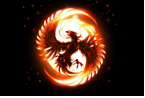 PHOENIX CLASS 2017-18HOLIDAY HOMEWORKAs the children may have told you after their moving up session on Monday, our topic next term will be based around the Victorian era, as our local history study. During this period there were many famous inventions and discoveries. We would like the children to produce a project on one inventor or scientist in whatever form they would like eg. a booklet, poster, or power point. In addition, if they would like to make models, drawings or diagrams these will be displayed in the classroom at the beginning of next term. We are looking for imaginative ways to engage the reader and excellent presentation, but most of all for the children to have fun! We have also attached the statutory spelling list which your child should continue to read and practise over the holidays. Continuing to practise times tables, reading regularly and joining the library service reading challenge, will maintain standards over the holidays so we can hit the ground running in September!We are looking forward to teaching your child in September and an exciting academic year ahead. Have a lovely summer holiday. Mrs Aldred and Mrs Kerrell